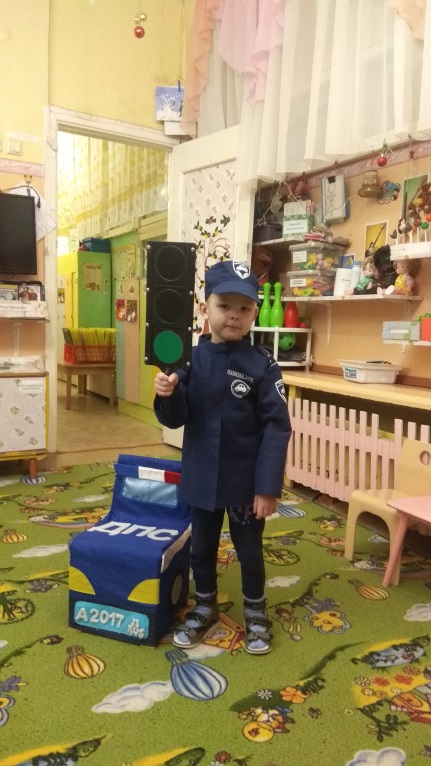 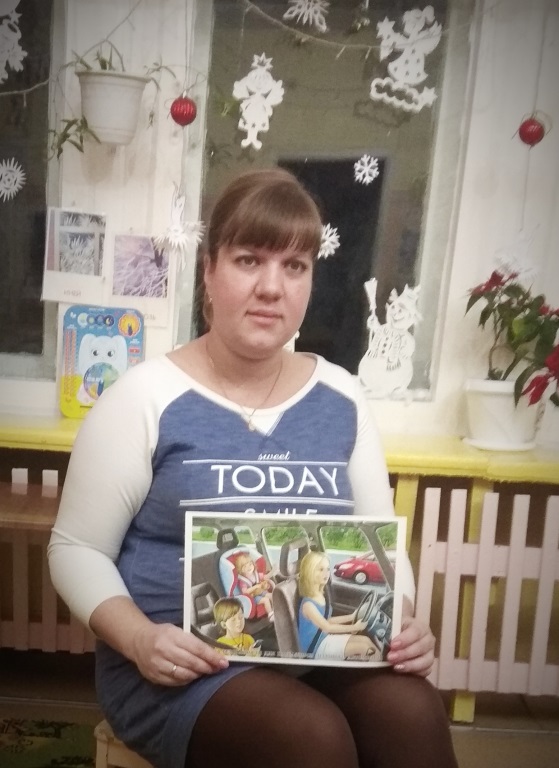 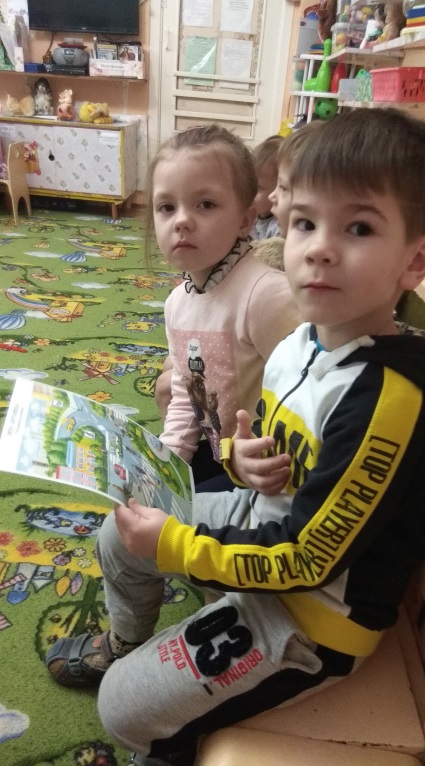 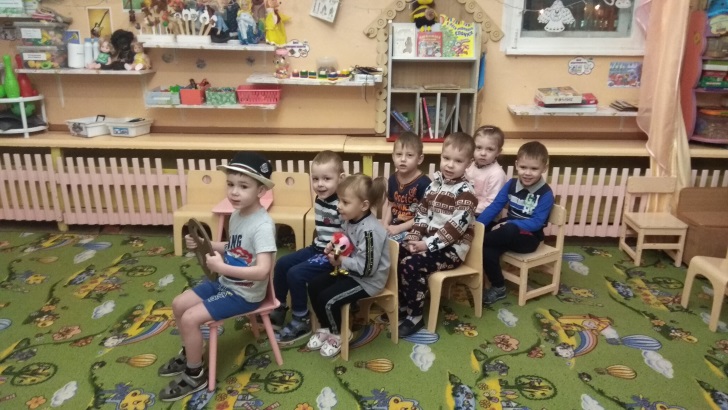 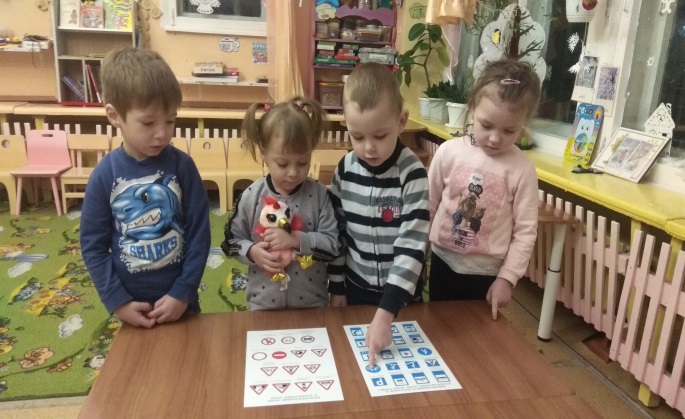 0	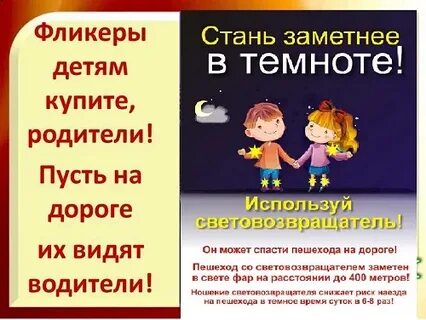 